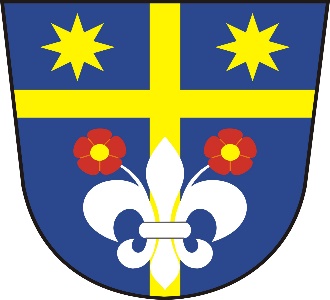 Informace pro občany – svozové nádoby a čipování Technické služby Zlín, s.r.o. při svozu SKO (popelnic) budou vyvážet jen nepoškozené a plastové nádoby.Poškozené, staré a kovové nádoby musí občané vyměnit. TS Zlín nabízí k prodeji nádoby pro sběr odpadů, které si můžete prostřednictvím OU Veselá objednat:Popelnice 120 litrů plastové na sběr SKO (černá) cena za kus 629 KčPopelnice 240 litrů plastové na sběr SKO (černá) cena za kus 835 Kč.Staré a poškozené nádoby budou vysypány při svozu 17. 5. 2021 a do dalšího svozu, který bude 31. 5. 2021 je nutné nádoby vyměnit.Při výměně nádoby je nutné oznámit na obecní úřad velikost nádoby z důvodu vytištění nového čárového kódu. Při pravidelných svozech 31. 5. 2021 a 14. 6. 2021 bude prováděno čipování nádob ze strany TS Zlín s.r.o.. Při těchto dvou svozech je nutno ponechat nádoby minimálně dva dny na přístupném místě.V případě nejasností volejte Obecní úřad Veselá – tel. 724 210 187; 723 973 267Děkujeme za pochopení a spolupráci.Daniel Juřík Starosta obce Veselá